2023-2024 LATE MEMBERSHIP OR PRO-RATA FEESSince you sent in your WI Subscriptions, you may have had new members or late payments of subscriptions.  Please check if any fees are due from your WI. Please copy this form to use for any future late payment or new member fees.Pro-rata subscriptions for new members in their first year:New Members joining the WI for the first time ie who have not previously been a member of any WI in the past 12 months, will pay a pro-rata subscription depending on the quarter in which they join.  The rate per quarter and the distribution are shown in the following table.WI Fee – is the amount your committee opted to charge your members for 2023.Dual Members pay the WI fee you opted to charge for 2023, regardless of when they join. Your WI retains all of the dual membership payment. Please ensure outstanding fees are paid as soon as possible along with this form.Our Bank details are: 
Virgin Money (previously Yorkshire Bank/Clydesdale Bank)
Sort Code: 05 06 22; Account No: 50342581; Account Name: Notts Fed WI Regd Charity
Ref: PRORA23Please submit this form either by post or email. It is imperative we receive this form so that we can allocate the breakdown of fees correctly. -----------------------------------------------------------------------------------------------------------------------------------------------------                                                                                        Please send this portion to County Office so we can allocate the fees correctlyLATE/PRO-RATA 2023-2024 MEMBERSHIP FEES(You may copy this blank form for future use)WI: __________________________		Treasurer: ________________________________Tel No: _______________________		Email: 	Cheque for £ ______ attached	BACS payment using ref ‘PRORA23’ totalling £________ was sent on ___________________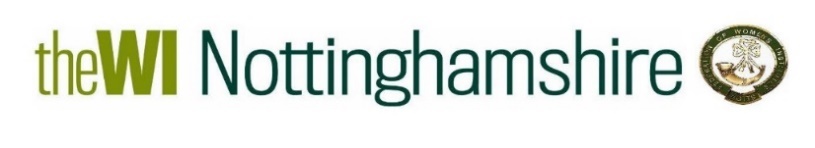 IMPORTANT REQUEST FOR TREASURERSFees/Pro RataNationalFederationPooling of FaresPooling of ExpensesTotal due per MemberFull (Apr-June)12.6010.80£0.56£0.5024.46Q2 (Jul-Sept)9.458.10N/AN/A17.55Q3 (Oct-Dec)6.305.40N/AN/A11.70Q4 (Jan-March)3.152.70N/AN/A5.85Fees/Pro RataNationalFederationPooling of FaresPooling of ExpensesTotal due per MemberNo of MembersTotalFull (Apr-June)12.6010.80£0.56£0.5024.46Q2 (Jul-Sept)9.458.10N/AN/A17.55Q3 (Oct-Dec)6.305.40N/AN/A11.70Q4 (Jan-March)3.152.70N/AN/A5.85TOTAL£